PLEASE SUBMIT THIS APPLICATION FORM IN A TYPED FORMATand also in SOFT COPY (word format)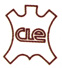 COUNCIL FOR LEATHER EXPORTSFFANY Show, New York June 4-6, 2019 APPLICATION FORM (MAIS)SIGNATURE	& NAME		:DESIGNATION			:DATE & SEAL			:Name of the Company IEC Number – Mandatory Name of the Participants (Representative) with Passport Number Office Address	Mobile No:Telephone No: Fax No            :Email              :Website          :Membership No with the Council (Mandatory) Main Markets ( Name of countries to which exported)Products to be displayed Passport details of representative attending the fair(details of additional representative(s) may be given in a separate sheet along with copy of the Passport indicating the detailsPassport details of representative attending the fair(details of additional representative(s) may be given in a separate sheet along with copy of the Passport indicating the detailsName ( as in Passport ) ( Representative 1)Designation Date of Birth Passport Number Date of issue of Passport Date of expiry of Passport Place of issue of Passport Date of Departure and ArrivalHotel Stay with Address and contact DetailsName ( as in Passport ) ( Representative 2)DesignationDate of Birth Passport Number Date of issue of Passport Date of expiry of Passport Place of issue of Passport Date of Departure and ArrivalHotel Stay with Address and contact Details